نویسندهی اول و مسئول: دکتر ادهم ضرغام*، دانشیار، عضو هیئت علمی، دانشکدگان هنرهای زیبا، دانشگاه تهران، azargham@ut.ac.ir، 09123841958الناز دستیاری، دانشجوی دکتری رشته‌ی پژوهش هنر، دانشکدگان هنرهای زیبا، دانشگاه، e.dastyari@gmail.com، 09128135284 واکاوی مضامین اُخروی در تابلو صحرای محشر اثر محمد مدبرچکیده هنرمندانی که با توجه به موضوعات قرآنی کار می‌کنند؛ ایمان، اعتقادات و باورهای قلبی خود را سرچشمه‌ی ایجاد اثر هنری قرار می‌دهند. نقاشی قهوه‌خانه‌ای از جمله‌ی هنرهایی است که می‌توان در این زمینه به آن اشاره کرد. چنانچه از بررسی آثار نقاشان قهوه‌خانه‌ای برمی‌آید؛ همواره می‌توان جلوه‌ای از موضوعات مذهبی را در آثار این نقاشان پیگیری کرد. در این راستا، پژوهش حاضر با این سوال روبه‌رو می‌باشد که مضامین اُخروی چگونه در تابلوی صحرای محشر اثر محمد مدبر، از پیشکسوتان نقاشی قهوه‌خانه‌ای، قابل پیگیری می‌باشند؟ روش تحقیق پژوهش حاضر توصیفی-تحلیلی است و اطلاعات به صورت کتابخانهای جمعآوری و فیش‌برداری و در جهت پاسخگویی به سؤال پژوهش ساماندهیشدهاند. در این تابلو می‌توان بازتاب موضوعات اُخروی را تشخیص داد و از جمله می‌توان به ورود حضرت زهرا (س) به صحرای محشر، بهشت، دست بریده‌ی حضرت عباس (ع)، شهیدان کربلا، فرشتگان، مار غاشیه، زنده‌شدن مردگان، میزان عدل، ربا خواران و نامه اعمال اشاره کرد.واژگان کلیدی: نقاشی قهوه‌خانه‌ای، مضامین اُخروی، صحرای محشر، محمد مدبر مقدمه یکی از جلوه‌های هنر شیعی در ایران را می‌توان در نقاشی قهوه‌خانه‌ای مشاهده کرد. این نوع نقاشی که به دست هنرمندان مکتب‌ندیده ‌بوجود آمده‌است؛ نشان‌دهنده و بیانگر روحیه‌ی ظلم‌ستیزی و طرفداری از نیروهای خیر می‌باشد. این موارد، برآمده از آموزه‌های دینی می‌باشند که در نقاشی قهوه‌خانه‌ای تجلی یافته و بازتاب تفکر شیعه را در این آثار نشان می‌دهد. رجبی اشاره می‌کند که این نوع نقاشی در دوره‌ی آل‌بویه شکل‌گرفته و در دوره‌ی صفویه مجدد مورد توجه قرار می‌گیرد. همچنین با توقفی حدوداً سیصد ساله در دوران قاجار ظاهر می‌شود (رجبی، 1384: 51). نقاشی قهوه‌خانه‌ای نشانگر بارزترین جلوه‌های هنر مردمی در ایران است که هنرمندان آن موفق شده‌اند؛ با بیانی صریح و توانا با مخاطبان خود که اغلب مردم کوچه و بازار بودند؛ ارتباط برقرار کنند. اغلب نقاشان قهوه‌خانه‌ای به موضوعاتی همچون شاهنامه‌ی فردوسی، قصص قرآن و وقایع کربلا پرداخته‌اند و این موضوعات را چنانچه از زبان مرشدان و نقالان روایت می‌شد؛ به تصویر کشیده‌اند. در واقع این هنر، برآمده از اعتقادات مردم بود و نقاش نیز تلاش می‌‌کرد که بیشترین تأثیر را بر روی مخاطبان بگذارد. از آن‌جائیکه این هنر با باورهای مردم در ارتباط می‌باشد؛ برای تأثیرگذاری هرچه بیشتر، نقاش از قراردادهای تصویری مشخصی برای انتقال موضوع استفاده کرده و به موضوعات ذکر شده، پرداخته‌است. از جمله موضوعات مورد توجه در این نقاشی‌ها؛ موضوعات مذهبی و مضامین برآمده از قرآن کریم می‌باشد. سوال اصلی پژوهش حاضر این است که بازتاب مضامین اُخروی چگونه در تابلوی صحرای محشر اثر محمد مدبر، قابل بررسی می‌باشد؟ پژوهش حاضر می‌کوشد؛ به واکاوی این مضامین در نقاشی قهوه‌خانه‌ای بپردازد و در این راستا تابلوی صحرای محشر اثر محمد مدبر یکی از پیشگامان نقاشی قهوه‌خانه‌ای را مورد توجه قرار می‌‌دهد. پرداختن به موضوعاتی از این قبیل از آن روی ضروری می‌نماید‌ که علاوه بر احیاء این آثار، مفاهیم بلند مرتبه‌ی قرآن کریم را نشر می‌دهد. همواره در ایران، هنرهای تجسمی ارتباطی تنگاتنگ با هنر دینی و مذهبی داشته و توجه به امر ضروری می‌باشد که ایمان، اخلاص، تواضع و رضای خداوند متعال، ملاک کار این هنرمندان است. روش تحقیق   روش تحقیق پژوهش حاضر توصیفی-تحلیلی میباشد و اطلاعات به صورت کتابخانهای جمعآوری و فیش‌برداری و در جهت پاسخگویی به سؤال پژوهش ساماندهیشدهاند.پیشینه در کتاب‌هایی که به نقاشی ایران می‌پردازند؛ می‌توان قسمت‌هایی را در مورد نقاشی قهوه‌خانه‌ای مشاهده کرد. از جمله‌ی این کتاب‌ها می‌توان به کتاب «نقاشی ایران از دیرباز تا امروز»، نوشته‌ی روئین پاکباز (1390)، اشارکرد. پاکباز در این کتاب به نقاشی قهوه‌خانه‌ای به عنوان یکی از جریان‌های نقاشی دوران معاصر می‌پردازد. کتاب «نقاشی قهوهخانه» نوشته‌ی هادی سیف (1369) به طور کلی به نقاشی و نقاشان قهوه‌خانه‌ای اختصاص دارد. همچنین کتاب «نقاشی قهوه‌خانه گزیدة مقالات و گفت‌وگو» عنوان کتابی به اهتمام امیر عبدالحسینی و محمد حسن حامدی (1399)، می‌باشد که مجموعه‌ی مقالات گردآوری شده در این کتاب می‌تواند؛ راهگشا باشد. علاوه بر کتاب‌های ذکر شده، پژوهش‌هایی نیز در این‌باره انجام شده‌است؛ در مقاله‌ی «تأملی بر پرچم‌های حاوی نوشتار دینی در نگارگری و نقاشی قهوه‌خانه‌ای» اثر هادی بابائی فلاح (1393)، پرچم‌های حاوی نوشتار دینی در نگارگری و نقاشی قهوه‌خانه‌ای مورد مطالعه و بررسی قرار گرفته‌است. مقاله‌ی «تعزیه روی بوم؛ گفتاری پیرامون نقاشی قهوه‌خانه‌ای»، مصاحبه‌ای با کاظم چلیپا می‌باشد که توسط یحیی شعبانی انجام شده‌است. در مقاله‌ی «تأملاتي درباره موضوعات ملي و مذهبي در نقاشي قهوهخانهاي»، به قلم کاظم چليپا، مصطفي گودرزي و علياصغر شيرازي (1390)، به جنبه‌های مذهبی آثار نقاشی قهوه‌خانه‌ای اشاره شده و مواردی همچون وجوه مشترک شخصیت‌ها در موضوعات ملی و مذهبی، مورد توجه قرار گرفته‌است. همچنین در این مقاله، به مواردی چون پاسخگویی به نیازهای ملی و پاسخگویی به علائق اسلامی و قرآنی با بهره‌گیری از ویژگی‌های اسلامی و ادبیات، پرداخته شده‌است. علاوه بر پژوهش‌های ذکر شده می‌توان به مقالهی «نقش خیر و شر در شخصیتهای آثار حسین قوللر آغاسی» نوشته‌ی فرناز گروئیایی و ادهم ضرغام (1393) و دو مقاله‌ی «خوانش دو اثر نقاشی قهوهخانهای با موضوع مصیبت کربلا بر اساس نظریه‌ی شمایل‌شناسی اروین پانوفسکی» در سال (1398) و مقاله‌ی «امکان‌سنجی خوانش آثار نقاشی قهوه‌خانه‌ای با تأکید بر نظریه‌ی بیانی هنر» نوشته‌ی ادهم ضرغام و الناز دستیاری اشاره کرد. همچنین مقالات «بررسي ترسيمات پيکرنما مضامين اُخروي در هنر اسلامي ايران» نوشته‌ی نجيبه رحماني، فتانه محمودي و همايون حاج محمدحسيني (1395) و «بررسی تأثیر نقاشی‌های قهوه‌خانه‌ای با موضوعات مذهبی بر روی باورهای عامه مردم» نوشته‌ی زهرا حسین‌آبادی و مرضیه محمدپور (1394) و مقاله‌ی «مقایسه ساختاری پرده روز محشر اثر محمد مدبر و فرسک داوری واپسین اثر میکل آنژ» نوشته‌ی سعید چاواری (1388)، از جمله مقالاتی می‌باشند که به پرده‌ی صحرای محشر می‌پردازند. هنر از منظر قرآن کریمدر قرآن کریم اشاراتی به شعر و شاعری شده‌است و اینگونه به نظر می‌رسد که امکان تسری آن‌ها به سایر رشته‌های هنری نیز وجود دارد. در واقع می‌توان گفت؛ تمرکز اصلی بر انسان و یا به عبارتی هنرمند است که زمینه‌ساز ظهور خاصی از هنر می‌باشد. در مقاله‌ی "معنی هنر و صفات هنرمند از منظر قرآن کریم"، آورده شده که با اتکاء به  تعالیم قرآن کریم، می‌توان دو ویژگی اساسی ذکر کثیر و الهام الهی را برای هنر و هنرمند ذکر کرد. در سوره‌ی مبارکه‌ی شعرا، به موضوع شعر و شاعران اشاره شده‌است. در این آیات، شعرا افرادی می‌باشند که موجب گمراهی مردم می‌شوند؛ اما استثنائاتی نیز وجود دارد؛ در مورد کسانی که با ایمان و نیکوکار می‌باشند و خدا را بسیار یاد می‌کنند. در واقع شعر این افراد، یاد و ذکر خداوند متعال می‌باشد. در این سوره‌ی مبارکه، (شعرا آیات، 224-227) از اهمیت با ایمان بودن و صالح بودن یاد شده‌است و همچنین آورده شده‌ که در پناه ایمان، عمل صالح و ذکر کثیر می‌توان از گمراهی دوری جست. ایمان و عمل صالح از پیروی باطل جلوگیری می‌کند و ذکر کثیر موجب می‌شود که انسان همواره به یاد خدا باشد و  به سوی حق برود و از باطل رویگردان باشد. بدین ترتیب، هنرمندان باید افرادی مومن و با ایمان باشند و اگر غیر از این باشد و گرفتار شیطان و هوای نفسانی باشند؛ آثارشان نیز گمراه‌کننده می‌شود و موجباب غفلت از یاد خداوند را فراهم‌آورده و انسان را به وادی پوچی می‌کشانند. در واقع هنر الهی هنری حکیمانه، هدایت‌گر و یادآور آیات و ارزش‌های الهی می‌باشد. هنر الهی بیدارکننده و آگاهی‌بخش است؛ حال آنکه هنر گرفتار هوای نفس، اغواکننده و اسیرکننده می‌باشد. الهام الهی را نیز می‌توان از جمله ویژگی‌های مهم و اساسی برشمرد. با ایمان و اخلاص در راه خداوند متعال، لطف و هدایت الهی شامل حال انسان شده و قلب انسان مالامال از الهام الهی می‌گردد. اما هنری که از راه خداوند روی‌گردان باشد، چیزی جز تلقینات و القائات شیطانی نیست (نقی‌زاده، 1391: 16-18). افکار و اعمال انسان در باورهای او و به تبع آن شکل‌گیری شخصیت و آثار او تأثیرگذارند. باورهای انسان در جهت‌دهی و شکل‌گیری آثارش نقشی مهم و تأثیرگذار ایفا می‌کنند. تفکر دینی به عنوان نوعی جهان‌بینی و راه و روشی برای زندگی، فضایی را برای هنرمندان ایجاد می‌کند که عالی‌ترین مضامین معنوی و انسانی را به منصه ظهور برسانند.  نقاشی قهوه‌خانه‌ایپژوهشگران سابقه‌ی نقاشی عامیانه‌ی مذهبی در ایران را عهد صفویان درنظر می‌گیرند. در این میان نقاشی قهوه‌خانه‌ای جریانی جدیدتر از پرده‌کشی، دیوارنگاری بقاع متبرکه، نقاشی پشت شیشه با مضمون مذهبی و... می‌باشد. (پاکباز، 1394: 201). نقاشان قهوه‌خانه‌ای، باورهای ملی و مذهبی را مرتبط با فرهنگ عامه‌ی مردم روایت می‌کردند. موضوعات این نقاشی‌ها شامل داستان‌های شاهنامه فردوسی، قصص قرآن، وقایع کربلا و مواردی از این دست می‌شود. در واقع نقاشان قهوه‌خانه‌ای موضوعات ذکر شده را همانگونه که در اذهان مردم موجود بود و مطابق با روایت نقال، تغزیه‌خوان، مداح و روضه‌خوان، به تصویر می‌کشیدند. تعالی اندیشههای آزادیخواهانه‌ی هنرهای مردمی، همزمان با جنبش مشروطه رونق می‌گیرد و مداحان و نقالان نقش پررنگی در این امر دارند. در کتاب "حسن اسمعیل‌زاده نقاش مکتب قهوه‌خانه‌ای" اشاره شده که در دوره‌ی قاجار مهم‌ترین آثار  نقاشی قهوهخانهای شکلگرفت. به واسطه‌ی رواج تعزیه، هنرهایی همچون شعر و موسیقی نیز فعال شد و بر نقاشی پردههای مذهبی و تابلوهای عاشورایی تأثیر گذاشت (چلیپا و رجبی 1385). قهوه‌خانه‌ به عنوان خاستگاه این نوع نقاشی در نظر گرفته می‌شود و نخستین سفارش‌دهندگان آن‌ها نیز صاحبان قهوه‌خانه‌ها بودند. نقاشان قهوه‌خانه‌ای معمولاً مشاغل دیگری مانند کاشی‌سازی، گچبری، نقاشی ساختمان و ... داشتند. در واقع نقاشان قهوه‌خانه‌ای نقاشان مکتب‌ندیده‌ای می‌باشند که از طریق تجربی و به واسطه‌ی ایمان و علاقه‌ای که داشتند؛ نقاشی را آموخته بودند. از جمله اهداف نقاشان قهوه‌خانه‌ای سادگی، صراحت و تأثیرگذاری بر مخاطب می‌باشد. در این راستا، می‌توان به جانب‌داری نقاشان قهوه‌خانه‌ای از نیروهای خیر و قراردادهای تصویری معینی که برای تأکید بر این امر استفاده می‌کنند؛ اشاره کرد. نقاشان قهوه‌خانه‌ای از قراردادهای مشخصی جهت نشان‌دادن انگیزه‌های اخلاقی و عقیدتی خود استفاده می‌کند (پاکباز، 1394: 1517).    نقالی رویدادی است در قالب داستان، که نقال به منظور سرگرمکردن و جذب تماشاگران و تاثیرگذاشتن بر آنان از طریق هنر روایتگری خود تعریف میکند. شکل ساختاری نقالی، هنر اجرایی نقال میباشد که اساس لذت هنری و رابطهی خلاقهی او و تماشاگر است. جنبههای آموزشی نقالی بازتاب منطقی اندیشههای فلسفی و اخلاقی زمانه در اثر است (نجم،1390). نقاش این موضوع‌ها را مطابق با شرحی که از زبان نقال، تغزیه‌خوان، مداح و روضه‌خوان می‌شنید و همانگونه که در ذهن مردم کوچه و بازار وجود داشت، به‌ تصویر می‌کشید. محترمشمردن ﺍﺳﺘﺎﺩان و پیشکسوتان ﻳﮑﻲ ﺍﺯ ﺍﺭﮐﺎﻥ ﺣﻴﺎﺗﻲ ﺁﻣﻮﺯﺵ ﺳﻨﺘﻲ ﺑﻮﺩﻩﺍﺳﺖ. همواره ﺩﺭ ﮐﻨﺎﺭ آموزش مهارت ﭘﺮﻭﺭﺵ ﺍﺳﺘﻌﺪﺍﺩﻫﺎ ﻭ ﻓﻀﺎﻳﻞ ﺍﺧﻼﻗﻲ ﻧﻴﺰ مهم ﺑﻮﺩه ﻭ ﻫﻤﻴﻦ امر ﻣﻮﺟب تربیت هنرمند در بستری از ﺍﺻﻮﻝ ﻭ ﺍﻋﺘﻘﺎﺩﺍﺕ ﻣﻲﺷﺪ. در کتاب "نقاشی قهوهخانهای" پاسخ قوللر آغاسی به محمد مدبر که اعتقاد داشت؛ اینهمه ظرافت و تزئین به کار لطمه میزند؛ چنین نقل شدهاست: «... اگر این خون‌دل خوردنهای من نباشد، اگر من چشمهایم را روی این نقشها نگذارم فردای عمر که این تابلو از مملکت رفت بیرون، اجنبیها از کجا بفهمند که این کار یک نقاش ایرانی است؟ ما فلکزدهها چقدر باید مقلد باشیم؟ اینها حکم حفظ سند هنر ما را دارد؛ اگر زشت بود که در مسجد خدا به کار نمی‌رفت... » (سیف، 1369: 32). چنانچه از این نقلقولها برمیآید نقاشان قهوهخانهای همواره در حفظ هنر پیشینیان خود می‌کوشیدهاند و گویی به صورت آگاهانه در پی حفظ و حراست از آن بودهاند.محمد مدبر محمد مدبر از پیشگامان نقاشی قهوه‌خانه‌ای می‌باشد. آثار او عمدتاً موضوعات دینی را دربرمی‌گرفت. او در هفت سالگی یتیم شد. محمد مدبر در همان سنین کودکی در تعزیه‌خوانی‌های تکیه‌ی دولت، به نقش طفلان مسلم درمی‌آمد. او در سنین ده-دوازده سالگی شاگرد علی‌رضا قوللر شد و در کارگاه کاشی‌سازی او، پسرش حسین را دید. استاد محمد مدبر را دومین بنیان‌گذار نقاشی قهوه‌خانه‌ای درنظر می‌گیرند. او علاوه بر تصویرکردن وقایع کربلا و حماسه‌های مذهبی، اغلب با صدای خوش نوحه می‌خواند و گویی آنچه را می‌خواند؛ به تصویر می‌کشید (چلیپا، گودرزی و شیرازی، 1390: 71) از او نقل شده: «من عمری در کربلا زندگی کرده‌ام، اگرچه هرگز پایم به خاک داغ کربلا نرسیده اما من کربلایی هستم» (همان). پاکباز معتقد است که محمد مدبر در القای احساس قهرمانی و مصیبت در آثارش موفق‌تر از حسین قوللر آقاسی عمل کرده‌است (پاکباز، 1394: 1358).بازتاب اندیشه‌های شیعی در نقاشی قهوه‌خانه‌ای یکی از اشتراکات نقاشی‌های قهوه‌خانه‌ای، توجه به موضوعات مذهبی و ملی می‌باشد. در مقاله‌ی "تأملاتی درباره موضوعات ملی و مذهبی در نقاشی قهوه‌خانه‌ای" اشاره شده که در نقاشی‌های قهوه‌خانه‌ای این دو موضوع با ظرافت هرچه تمام‌تر به یکدیگر نزدیک شده‌اند. و این امر چنان انجام شده که شاید به سختی بتوان این دو را از هم جدا کرد و در سرفصلی جداگانه قرار داد. دلیل این امر را نیز می‌توان آرمان‌های مشترک قهرمانان و پهلوانان ملی و مذهبی درنظر گرفت ( چلیپا، گودرزی و شیرازی، 1390: 75).از جمله بارزترین ویژگی‌های نقاشی قهوه‌خانه‌ای این است که توانسته توجه مخاطبانش را که اغلب از مردم کوچه و بازار بودند؛ جلب کند و اعتقادات قلبی خود را با آن‌ها در میان بگذارد. رجبی اشاره می‌کند: «نقاش خیالی‌نگار ایرانی به جز رضایت خلق و خالق به چیز دیگری نمی‌اندیشد؛ زندگی فقیرانه و ساده و بی‌تکلف او گواه این مدعاست» (رجبی، 1384: 51).صحرای محشر بنا بر آموزه‌های اسلام، قیامت روزی است که تمامی انسان‌ها به اراده‌ی خداوند متعال برای حساب‌رسی در پیشگاه خدا حاضر می‌شوند. پیش از قیامت، تغییراتی در آسمان و زمین روی می‌دهد. همچنین در قرآن تأکید شده‌ که زمان قیامت تنها بر خدا معلوم است. براساس آیات قرآن کریم، مردگان در روز قیامت به اذن و قدرت خداوند متعال زنده می‌شوند و برای حساب‌رسی در صحرای محشر جمع می‌شوند. بر اساس آیات قرآن کریم آسمان و زمین در این زمان تغییر می‌کند. یوْمَ تُبَدَّلُ الْأَرْضُ غَیرَ الْأَرْضِ وَ السَّموَاتُ وَ بَرَزُوا لِلَّهِ الْوَحِدِ الْقَهَّارِروزی زمین را (به امر خدا) به غیر زمین مبدل کنند و هم آسمان‌ها را (دگرگون سازند) و تمام خلق در پیشگاه حکم خدای یکتای قادر قاهر حاضر شوند (ابراهیم 48)در قرآن کریم چگونگی زنده‌شدن انسان‌ها در این روز بیان شده‌است. با دمیده‌شدن در صور اصرافیل تمام بندگان به جز کسانی که خداوند بخواهد؛ می‌میرند و هنگامی که بار دیگر در صور دمیده شود؛ زنده می‌شوند و به اعمال آنان رسیدگی می‌شود. وَ نُفِخَ فِی الصُّورِ فَصَعِقَ مَنْ فِی السَّماواتِ وَ مَنْ فِی الْأَرْضِ إِلاَّ مَنْ شاءَ اللَّهُ ثُمَّ نُفِخَ فیهِ أُخْری فَإِذا هُمْ قِیامٌ ینْظُرُونو صیحه‌ی صوراسرافیل بدمند تا جز آنکه خدا بقای او خواسته دیگر هرکه در آسمان‌ها و زمین است همه مدهوش مرگ شوند آنگاه صیحه‌ی دیگری در آن دمیده شود که ناگاه خلائق همه (از خواب مرگ) برخیزند و نظاره (واقعه‌ی محشر) کنند (الزمر 68)در روز قیامت اعمال انسان را با پیامبران، امامان و صالحان می‌سنجند و هر کسی که اعمالش با ایشان شباهت بیشتری داشته ‌باشد؛ سعادتمند می‌باشد. از رخدادهای قیامت می‌توان به زنده‌شدن انسان‌ها اشاره‌کرد. همچنین در قیامت اعمال انسان مورد حساب قرار می‌گیرد. این اعمال در نامه‌ی اعمال ثبت می‌شود و تا حدی دقیق است که هیچ کس نمی‌تواند آن را انکار کند. براساس آیات قرآن کریم، نامه‌ی اعمال نیکوکاران به دست راست آن‌ها و نامه‌ی اعمال گناهکاران را به دست چپ می‌دهند. در روز قیامت هنگامی که انسان‌ها برای حساب‌رسی حاضر می‌شوند؛ علاوه بر نامه‌ی اعمال، گواهان دیگری نیز وجود دارد که بر اعمال انسان‌ها شهادت می‌دهند. از جمله‌ی این شاهدان، خداوند متعال، پیامبران، امامان معصوم و فرشتگان می‌باشند. همچنین در روز قیامت، با وسیله‌ی خاصی اعمال انسان را می‌سنجند. مقصود از این سنجش، قیاس اعمال هر فرد با یک الگو و میزان است. بنا بر روایات، منظور از میزان اعمال پیامبران، امامان و افراد صالح است. تا هر میزان که اعمال انسان‌ با اعمال ایشان شبیه باشد؛ سعادتمند می‌شوند (حسینی طهرانی، 1384، 157).تابلوی صحرای محشر اثر محمد مدبرتابلوی صحرای محشر، اثری از محمد مدبر می‌باشد که در آن مضامین اُخروی به تصویر کشیده‌ شده‌است. تصویر شماره‌1. در این اثر عناصر در تمام سطح تصویر پخش شده‌اند و عملاً جای خالی در اثر به چشم نمی‌خورد. هرچند که این ویژگی در آثار دیگر این هنرمند و آثار نقاشان قهوه‌خانه‌ای وجود دارد؛ اما به‌کارگیری این ویژگی در این اثر، یادآور این مورد است که در مقاله‌ی "قیامت در قرآن" آورده شده‌؛ در قیامت مردم مانند پروانه‌های پراکنده می‌شوند و گویی متوجه نیستند که به کجا حرکت می‌کنند (مطهری، 1360: 47). در پائین و سمت چپ نقاش مار غاشیه را به تصویر کشیده‌است که به واسطه‌ی درنظرگرفتن فضایی با پسزمینه‌ی سیاه در اطراف آن، یک منحنی ایجاد شده و تکرار این منحنی در بقیه‌ی اثر نیز به چشم ‌می‌خورد. به‌کارگیری رنگ تیره در پسزمینه‌ی این منحنی و ایجاد کنتراست به واسطه‌ی قرارگیری عناصر بصری روشن‌تر، موجب جلب توجه بیننده می‌شود. در این قسمت علاوه بر انسان‌ها، به شعله‌های آتش نیز اشاره شده‌است. نوری اشاره می‌کند که آتش جهنم، آتشی خاص است که نه گنهکاران را می‌سوزاند که بمیرند و راحت شوند و نه زندگانی هستند که بتوانند زندگی کنند (نوری، 1370: 22). همچنین در بالای اثر سمت چپ، هنرمند بهشت را کار کرده‌ که با عنصری ستون مانند، از بقیه‌ی ترکیب‌بندی جدا شده‌است. رنگ‌های غالب در این اثر، رنگ‌های قهوه‌ای اکر، سفید، سبز و آبی می‌باشند. در کتاب "نقاشی قهوه‌خانه گزیده‌‌ی مقالات و گفت‌وگوها" آورده شده که هر رنگی برای نقاشان قهوه‌خانه‌ای حرمت داشت. آنان چهره‌های انبیاء را روشن و پر نور تصویر می‌کردند؛ حال آنکه چهره‌ی اشقیاء معمولاً به صورت تیره تصویر شده‌است (عبدالحسینی و حامدی، 1399: 111). در دوران قاجار، موضوع قیامت در ابعاد بزرگ در حوزه‌ی نقاشی قهوه‌خانه‌ای به تصویر کشیده شده‌است. تابلوی صحرای محشر اثر محمد مدبر که به عنوان نقاش مذهبی قهوه‌خانه‌ای شناخته می‌شود؛ این واقعه را با حضور شخصیت‌های مختلف و با توجه به روایات مذهبی نشان می‌دهد. جدول شماره‌ی1.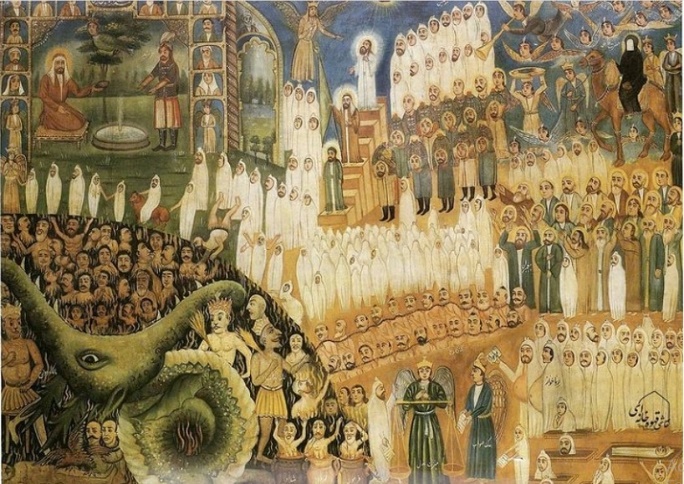 تصویر شماره‌ی1: صحرای محشر، محمد مدبر (سیف، 1369: 126)در پایین اثر سمت چپ، نقاش مار غاشیه را به تصویر کشیده‌است. چنانچه در "اطیب البیان فی التفسیر القرآن" اشاره شده؛ مار غاشیه، مار قیامت است که در جهنم می‌باشد و ملائکه عذاب او را با زنجیر به صحرای کربلا می‌آورند و به فرمان خداوند گناهکاران را شکنجه می‌کند. چنانچه از توصیفات این مار برمی‌آید؛ آتش از دهان این مار بیرون می‌زند و کافران را می‌بلعد (طیب، 1386: 3781). محمد مدبر این مار را در سمت پائین و چپ نشان داده؛ در حالیکه دهانش را باز کرده و گنهکاران را می‌بلعد. شکل این مار در این اثر، بی شباهت به اسلیمی نیست. اگرچه نقاش مار غاشیه را به عنوان جلوه‌ای از عذاب گنهکاران انتخاب کرده‌است؛ اما جلوتر کسانی همچون فرعون، نمرود و شهداد را درحال شکنجه و عذاب نشان داده‌است. در بالای این قسمت، سمت بالا و چپ، نقاش بهشت را نشان داده‌است. این بخش از اثر مدبر با عناصری همچون ستون از بقیه‌ی ترکیب‌بندی جدا شده‌است. محمد مدبر در این بخش، امام حسین (ع) و حر بن ریاحی را به تصویر کشیده‌است. در این قسمت تأثیراتی از دورنماسازی و تکنیک‌های غربی دیده‌ می‌شود و علاوه بر حجم‌پردازی، تا حدی به دورنماسازی و پرسپکتیو نیز توجه شده‌است. یکی از تفاوت‌های سبک محمد مدبر و حسین قوللر آقاسی، در توجه به طبیعی‌سازی و حجم‌پردازی در آثار محمد مدبر می‌باشد. نقاش در سمت راست و بالای اثر، حضرت فاطمه (س) را تصویر کرده‌است. در این مورد در "بحارالانوار" آمده که در روز قیامت حضرت فاطمه(س) سوار بر ناقه‌ای بهشتی در حالیکه ملائکه او را احاطه کرده‌اند؛ او را به محشر می‌آورند (مجلسی، 1362: 219). در این تابلو، محمد مدبر حضرت فاطمه (س) را در حال ورود به صحرای محشر نشان داده‌ و در جلوی ایشان دست بریده‌‌ی حضرت عباس (ع) و شهیدان کربلا را به تصویر کشیده‌است. در قسمت میانی اثر پیغمبران نشان داده‌شده‌اند. چنانچه پیشتر ذکر شد؛ پیامبران امامان و صالحان بر اعمال انسان‌ها گواهی می‌دهند و اعمال ایشان معیاری برای سنجش اعمال انسان‌هاست. در پایین‌ترین قسمت در سمت راست، نقاش لحظه‌ی زنده‌شدن مردگان را در حالیکه کفن پوشیده‌اند، تصویر کرده‌است. جلوتر و در میانه‌های تابلو در قسمت پائین، فرشته‌ای ملبس به لباس سبز دیده می‌شود که در کنارش میزان عدل نوشته شده‌است. در سمت چپ این فرشته، نقاش رباخواران را با شکم‌های برآمده نشان داده‌است.جدول شماره‌ی 1: بازتاب مضامین اخروی در تابلو صحرای محشر محمد مدبر (مأخذ: نگارندگان)نتیجه‌گیریپرداختن به موضوعات برآمده از قرآن کریم و بررسی بازتاب آن‌ها در آثار هنری از آن روی حائز اهمیت می‌باشد که بر جان و روان مخاطبان تأثیر می‌گذارد و موجب احیاء و توجه دوباره به این آثار می‌شود. نقاشی قهوه‌خانه‌ای، از جمله هنرهایی است که بازتاب این موضوعات را می‌توان در آن پیگیری کرد. هرچند که هنرهای تجسمی در ایران، ارتباط تنگاتنگی با مفاهیم دینی و مذهبی داشته؛ اما در نقاشی قهوه‌خانه‌ای است که بازتاب موضوعاتی همچون صحرای محشر را در ابعاد بزرگ می‌توان مشاهده کرد. نقاشی قهوه‌خانه‌ای به دست نقاشانی مکتب‌ندیده ‌بوجود آمد. نقاشان قهوه‌خانه‌ای بر مبنای ایمان و باور قلبی خود کار می‌کردند و هنرمندانی برخاسته از مردم بودند که هدف‌شان تأثیرگذاری هرچه بیشتر بر مخاطبان‌ بود. در تابلوی صحرای محشر اثر محمد مدبر می‌توان بازتاب موضوعات اُخروی را تشخیص داد و از جمله می‌توان به ورود حضرت زهرا(س) به صحرای محشر، بهشت، دست بریده‌ی حضرت عباس (ع)، شهیدان کربلا، فرشتگان، مار غاشیه، زنده‌شدن مردگان، میزان عدل، ربا خواران و نامه اعمال اشاره کرد.ورود حضرت زهرا(س) به صحرای محشر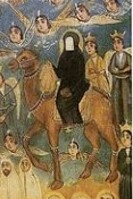 مار غاشیه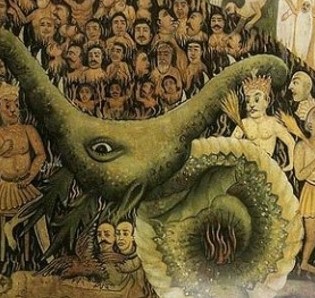 بهشت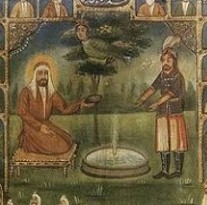 زنده‌شدن مردگان 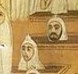 دست بریده‌ی حضرت عباس (ع)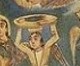 میزان عدل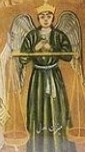 شهیدان کربلا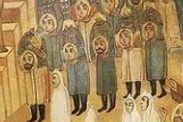 ربا خواران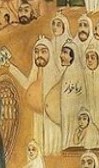 فرشتگان 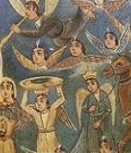 نامه‌ی اعمال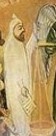 